Espinossauro, um ‘dino’ que gostava do mar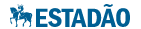  OBSERVE A IMAGEM A SEGUIR. DEPOIS ESCREVA UM TÍTULO E COMPLETE AS ANOTAÇÕES.  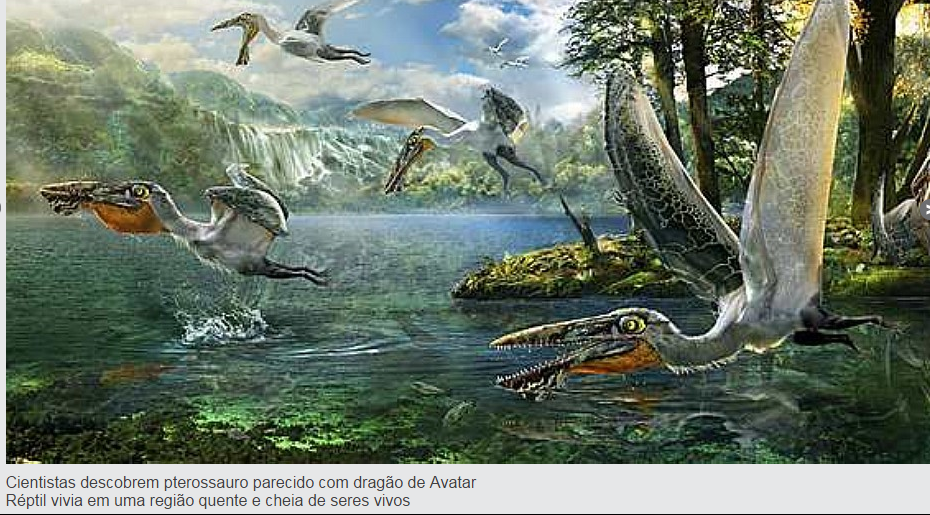 Parte superior do formulárioParte inferior do formulárioOS ANIMAIS COMIAM PEIXES.